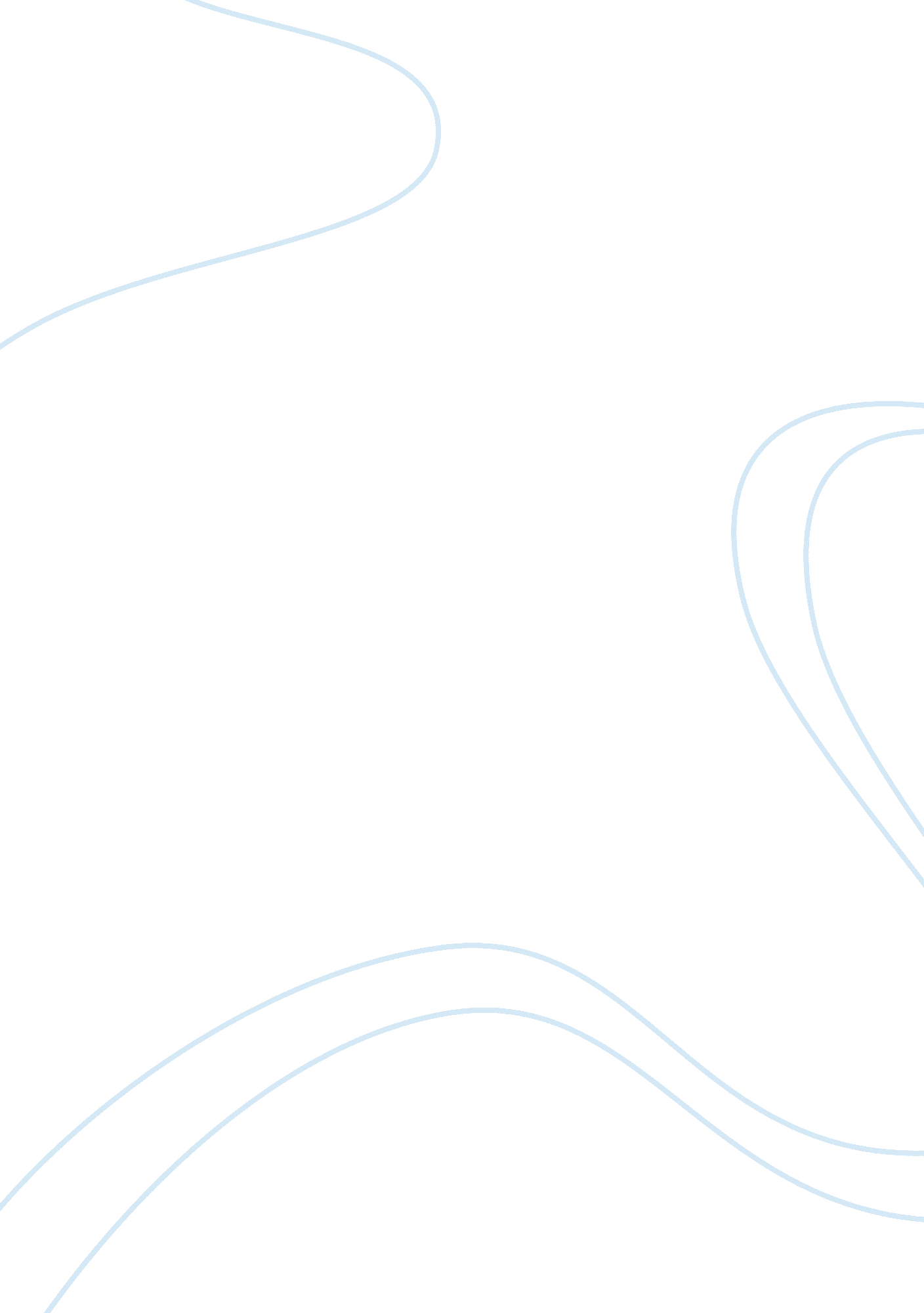 Exploring isosexual precocious puberty biology essay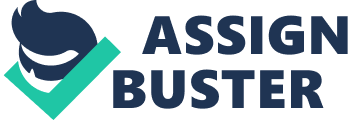 Precocious pubescence is defined as kids come ining pubescence more than 2. 5 to 3 standard divergences ( SD ) earlier than the average age, or before the age of 8 old ages in misss and 9 old ages in male childs, the prevalence being 10 times higher in misss. The most common mechanism of progressive precocious pubescence is the early activation of pulsatile GnRH secernment ( cardinal or gonadotropin-dependent precocious pubescence ) , which may ensue from hypothalamic tumours or lesions but in most instances ( approx 90 % ) remain unexplained. In at least 50 % of instances of precocious pubescence, pubertal manifestations will regress or halt progressing, the gonadotropic axis is non activated and no intervention is necessary. For instances in which precocious pubescence advancements, concerns include early menarche in misss and short grownup stature due to early epiphysial merger and inauspicious psychosocial results in both sexes. We present a rare instance of precocious pubescence presenting at a really early age ( 06 months ) , with clinical, research lab and radiological characteristics back uping a cardinal aetiology. We besides use this instance to exemplify an attack to a instance of isosexual precocious pubescence in misss. Case Report A 16 months old female kid, 2nd merchandise of a nonconsangenous matrimony, brought by parents with history of shed blooding per vaginum since six months of age. Initially she had irregular rhythms, which evolved into monthly rhythms of 3-4 yearss for following eight months. Clinically her tallness and weight were at 80th percentile. She had bilateral chest expansion ( PANEL A ) and normal systemic scrutiny. She had normal hematologic and biochemical profile, nevertheless hormonal analysis revealed pubertal response of gonadotrophins with luteinizing endocrine ( LH ) – 2. 20 mIU/ml ( N & A ; lt ; 0. 6mIU/ml ) , follicle-stimulating endocrine ( FSH ) – 5. 58 mIU/ml ( N & A ; lt ; 0. 6mIU/ml ) and estradiol ( E2 ) – 10. 2 pg/ml ( N & A ; lt ; 5pg/ml ) with normal thyroid maps. X ray of left carpus revealed bone age of 24 months ( PANEL B ) . Uterine volume on pelvic echography was 2. 2 milliliter with no grounds of ovarian cyst/ tumor and MRI encephalon field ( PANEL C ) and station contrast ( PANEL D ) was done, which revealed hypothalamic hamartoma mensurating 1. 44cm ten 1. 38cm. Patient is being managed as a instance of isosexual precocious pubescence secondary to hypothalamic hamartoma with monthly gonadotropin-releasing endocrine ( GnRH ) parallels. Patient is under regular follow up for ictuss, secondary sexual characters, hormonal checks, bone age and one-year MRI encephalon for alterations in hypothalamic hamartoma. Discussion Areas of uncertainness in measuring instances of precocious pubescence include appropriate age threshold for the specifying precocious pubescence, attack to distinguish progressive from non progressive signifiers, and causal mechanisms underlying idiopathic precocious pubescence. Physicians measuring patients with suspected precocious pubescence should turn to following inquiries: Is pubertal development truly happening outside the normal temporal scope? What is the underlying mechanism, and is it associated with a hazard of an intracranial lesion? Is pubertal development probably to come on, and if so, would this impair the kid ‘ s normal physical and psychosocial development? The first measure in rating is to obtain a complete household history ( age at oncoming of pubescence in parents and siblings ) and any grounds proposing possible CNS disfunction such as concern, increased caput perimeter, ocular damage, or ictuss ( in peculiar gelastic ) . Patients should be evaluated for high growing speed which may besides predate the oncoming of pubertal manifestations and pubertal development, classified as per Tanner presenting. Our patient had no positive household history and presented with menarche at 6 months of age and thelarche ( Tanners stage B3 ) with no clinical grounds of CNS disfunction. The development of pubic hair consequences from the effects of androgens, which may be produced by testicles or ovaries in CPP, therefore in misss, pubic hair in the absence of chest development is implicative of adrenal upsets, premature pubarche, or exposure to androgens. The physical scrutiny should include an appraisal for marks of specific upsets such as hyperpigmented tegument lesions proposing von Recklinghausen’s disease or the McCune-Albright syndrome, which were absent in our instance. Extra trials are recommended in either Tanner phase & A ; gt ; 3/ phase 2 with increased growing speed or symptoms/ marks suggestive of CNS disfunction. We subjected this kid to extra testing ( appraisal of the bone age, hormonal analysis, imaging ) due to carry throughing foremost of these mentioned standards. The bone age of patients with precocious pubescence is by and large greater than their chronologic age which can be assessed utilizing mention Atlass such as by Greulich and Pyle. Our kid had bone age 8 months more than the chronological age. Levels of sex steroids should be determined in the forenoon. In misss, serum E2 degrees are extremely variable and have a low sensitiveness for the diagnosing of precocious pubescence. Very high E2 degrees ( & A ; gt ; 100 pg/ml or 367 pmol/L ) by and large indicate an ovarian cyst or tumor. The gilded criterion is the measuring of gonadotrophins after stimulation by GnRH or a GnRH-agonist prior to get downing therapy. Peak LH degrees of 5-8 mIU/L suggest progressive cardinal precocious pubescence, with a specificity of 100 % for cut-off figure of 6mIU/L. Unless degrees of LH are clearly elevated as in our instance ( more than 4 times the 95th percentile ) , cautiousness should be used when construing gonadotrophin degrees in kids younger than 2-3 old ages old ( as usually high in this age group ) . Random measurings of FSH are non utile, since they vary small throughout pubertal development. In misss, pelvic echography can uncover ovarian cysts/ tumours and uterine alterations ( uterine volume & A ; gt ; 2. 0 milliliter has 89 % sensitiveness and specificity ) due to E2 exposure. This kid had increased volume likely because of increased E2 ( twice the normal ) , but no grounds of any ovarian pathology. In all instances of progressive CPP, MRI – encephalon should be performed to find whether a hypothalamic lesion is present. The prevalence of such lesions is higher in male childs ( 40 to 90 % ) than in misss ( 8 to 33 % ) presenting with precocious pubescence and is much lower when pubescence starts after the age of 6 old ages in misss ( about 2 % ) . Our patient had a hypothalamic hamartoma mensurating 1. 44cm x 1. 38cm which is the commonest cause of CPP at this age. Doctors measuring a instance of precocious pubescence must take the determination about whether to supply intervention peculiarly for misss with an oncoming of pubescence & A ; lt ; 8 old ages of age, the most appropriate age for halting intervention. GnRH agonists are indicated in progressive CPP which continuously stimulate pituitary gonadotrophs, taking to desensitisation and lessening in the release of LH and, to a lesser extent, FSH. A suppressed LH response to GnRH or a GnRH agonist or a suppressed response after an injection of the terminal readying ( which contains a fraction of free GnRH agonist ) indicates that the therapy is holding the coveted consequence. Discontinuance of intervention at the age of 11 old ages is associated with optimum height result and reappearance of pubertal manifestations within months ( average clip to menarche – 16 months ) after expiration of intervention. Consensus statement on the usage of GnRH agonists in kids is presently being prepared by the European Society for Paediatric Endocrinology and its American opposite number, the Lawson Wilkins Paediatric Endocrine Society. We managed our instance with Inj Tryptorelin ( GnRH agonist ) monthly terminal injections with remittal of pubertal alterations ( clinical and hormonal ) . For instances in which precocious pubescence is caused by a cardinal lesion ( e. g. , a mass or deformity ) , direction of the causal lesion by and large has no consequence on the class of pubertal development. Hypothalamic hamartoma should non be removed surgically for the intent of pull offing precocious pubescence. When precocious pubescence is associated with the presence of a hypothalamic lesion, there may be patterned advance to gonadotropin lack. CONCLUSION AND RECOMMENDATIONS Evidence of possible causes of precocious pubescence should be sought by agencies of a thorough history pickings and careful scrutiny, but this hunt is frequently unrevealing. Further rating should include appraisal of bone age and hormonal rating ( Levels of E2, LH and TSH ) . If a indiscriminately measured degree of LH is in the pubertal scope, an MRI encephalon should be obtained as was done in our instance, and it would be utile to execute a GnRH-agonist stimulation trial to corroborate progressive CPP before sing intervention with a GnRH agonist. If the randomly measured degree of LH is in the prepubescent scope, a pelvic ultrasound scan is needed to govern out an ovarian tumor or cyst, peculiarly if the E2 degree is elevated. If indiscriminately measured degrees of both E2 and LH are in the prepubescent scope, we recommend executing a GnRH or GnRH-agonist stimulation trial to further measure the activation of the gonadotropic axis and the potency for patterned advance of pubescence. If progressive CPP is confirmed, intervention with a terminal GnRH agonist is recommended and is by and large continued till 11 old ages, although the optimum continuance of therapy is unsure. LEGEND FOR FIGURES Panel A: Bilateral chest expansion ( Thelarche – Stage B3 )Panel Bacillus: Plain radiograph wrist demoing bone age of about 24 months. PANEL C: Plain MRI Brain ( T1W image ) uncovering hypothalamic hamartoma. PANEL D: MRI Brain station contrast uncovering hypothalamic hamartoma mensurating 1. 44cm ten 1. 38cm. 